Associated Student Government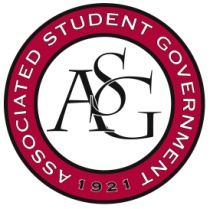 University of ArkansasASG Senate Resolution No. 05 Author(s): Senator Jesse Kloss, Senator Drake Moudy, Senator Josie DuboisSponsor: Senator Ashley GoodwinA Resolution to Support the Creation of a Graduate and Professional School Test Prep FairWhereas,	Graduate and professional school admissions tests are a major component, if not the single most important component, in a student’s application to graduate or professional school; andWhereas,	Finding study programs for graduate and professional school admissions tests can be difficult as there are many options from which to choose; andWhereas,	Test preparation material can be extremely expensive; andWhereas,        Proper preparation for graduate and professional school admissions tests will often significantly increase a student’s test score, and overall odds of acceptance into graduate and professional school; thenBe it therefore resolved:	The Associated Student Government Senate supports the creation of a test prep fair for exams such as the LSAT, MCAT, GRE, DAT, GMAT; and Be it further resolved:	The inclusion of test prep companies at already existing fairs held by the Career Development Center, such as the Graduate and Professional School Fair, will make these fairs even more impactful for students by providing them with information on how to prepare for admissions exams and which test prep material will be most beneficial for them; andBe it further resolved:	That a copy of this resolution be sent to Erica Estes, Director of Employer Relations for the Fulbright College of Arts and Sciences at ericae@uark.edu, and Brittany Straw, Assistant Director of Career Education for the Career Development Center, at bstraw@uark.edu.Official Use OnlyAmendments: 									Vote Count:  	Aye 		 	Nay 		 	Abstentions 		Legislation Status: 	Passed 		Failed 		 	Other 			___________________________			________________Colman Betler, ASG Chair of the Senate	Date___________________________			________________Andrew Counce, ASG President	Date